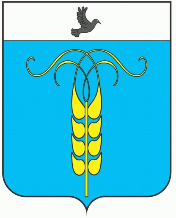                                                        РЕШЕНИЕ    СОВЕТА ГРАЧЕВСКОГО МУНИЦИПАЛЬНОГО РАЙОНА                    СТАВРОПОЛЬСКОГО КРАЯ 19 мая 2020 года                           с. Грачевка                                               №32Об исключении имущества из муниципальной казны Грачёвского муниципального района Ставропольского краяВ соответствии с абзацами вторым и пятым пункта 6.1 и пунктом 6.2 Положения о муниципальной казне Грачевского муниципального района Ставропольского края, утверждённого решением Совета Грачевского муниципального района Ставропольского края от 19.04.2016 № 208-III, распоряжением отдела имущественных и земельных отношений администрации Грачёвского муниципального района Ставропольского края от 01.07.2019 № 34 «О закреплении имущества муниципальной казны Грачёвского муниципального района Ставропольского края на праве оперативного управления за муниципальным казенным общеобразовательным учреждением "Средняя общеобразовательная школа № 6" с. Спицевка Грачевского муниципального района Ставропольского края», постановлением администрации Грачевского муниципального района Ставропольского края от 17.01.2020 № 4 «О предоставлении земельного участка в постоянное (бессрочное) пользование», на основании акта о приёме-передаче объектов нефинансовых активов от 01.07.2019 № ОИГУ-000108 и выписок из Единого государственного реестра недвижимости от 17 декабря 2019 г. и 06 февраля 2020 г. Совет Грачевского муниципального района Ставропольского краяРЕШИЛ:1. Исключить из муниципальной казны Грачёвского муниципального района Ставропольского края имущество согласно прилагаемому перечню.2. Настоящее решение вступает в силу со дня его подписания и распространяется на правоотношения, возникшие с 06 февраля 2020 года.Заместитель председателя СоветаГрачевского муниципальногорайона Ставропольского края					И.Ш. СаромецкаяГлава Грачевского района Ставропольского края                                                                Р.А. КоврыгаПриложениек решению Совета Грачевского муниципального района Ставропольского краяот "19" мая 2020 года № 32ПЕРЕЧЕНЬимущества, исключаемого из муниципальной казны Грачёвского муниципального района Ставропольского края__________________________________Наименование имуществаАдрес места нахождения имуществаИндивидуализирующие характеристики имуществаНежилое зданиеСтавропольский край, Грачёвский муниципальный район, сельское поселение Спицевский сельсовет, посёлок Новоспицевский, улица Гагарина, дом 8кадастровый номер 26:07:070401:44,площадь 63,6 кв. м.Земельный участокСтавропольский край, Грачёвский район, п. Новоспицевский, ул. Гагарина, 8кадастровый номер 26:07:070401:25,площадь 200 кв. м.